FR 2 Devoirs 2.1.2					Nom __________________________________										Classe ________________________________A. Le vocabulaire: Match the verb to the appropriate picturese brosser les cheveux		se coucher		se lever				se laver		s’habiller				se réveiller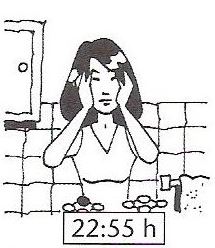 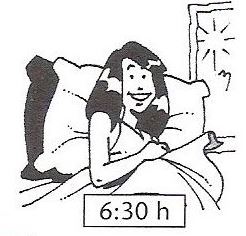 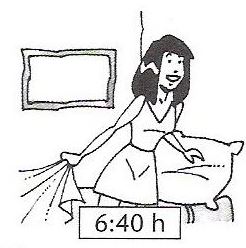 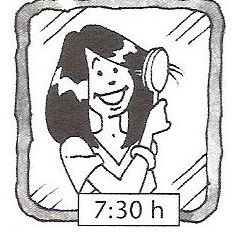 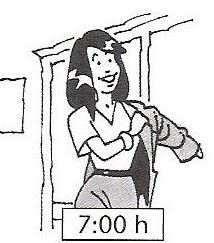 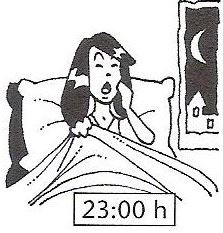 1.______________2._____________3.______________4.______________5.____________6.___________B. Les Verbes: Finish each sentence with the correct ending on each verb. Don’t forget me, te, et se!1. Il ________________________ les mains avant le déjeuner. (se laver)		2. A quelle heure est-ce que tu ________________________ samedi soir? (se coucher)3. Je ________________________ après l’école. (se reposer)	4. Elle ________________________ beaucoup pour les photos d’école. (se maquiller)5. Tu ________________________ après le petit déjeuner. (s’habiller)6. Je ________________________ à 6h45 le mardi. (se réveiller)C. A l’écrit:	 Make a list (in FRENCH!) of 5 things you do to get ready on a school day and at what times you do them.__________________________________________________________________________________________________________________________________________________________________________________________________________________________________________________________________________________________________________________________________________________________________________________________________________________________________________________________________D. Le français en Amérique: Write down or copy or attach a picture of French writing on soap, shampoo, make-up, or other beauty product.